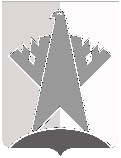 ДУМА СУРГУТСКОГО РАЙОНАХанты-Мансийского автономного округа - ЮгрыРЕШЕНИЕ«14» июня 2019 года                                                                                                          № 692-нпа    г. СургутВ соответствии с Федеральным законом от 29 июля 2017 года № 217-ФЗ «О ведении гражданами садоводства и огородничества для собственных нужд и о внесении изменений в отдельные законодательные акты Российской Федерации»Дума Сургутского района решила:1.	Внести в приложение к решению Думы Сургутского района от 23 сентября 2015 года № 747-нпа «О Порядке установления цены земельных участков, находящихся в муниципальной собственности Сургутского района, при заключении договора купли-продажи земельного участка без проведения торгов» следующие изменения: 1)	подпункт 1.3 пункта 1 изложить в следующей редакции: «1.3) земельных участков, образованных из земельного участка, предоставленного садоводческому или огородническому некоммерческому товариществу, за исключением земельных участков общего назначения, членам такого товарищества в размере пятнадцати процентов кадастровой стоимости земельного участка;»;2)	подпункт 1.5 пункта 1 признать утратившим силу;3)	в подпункте 1.10 пункта 1 слова «дачного хозяйства,» исключить.2.	Решение вступает в силу после его официального опубликования (обнародования) и распространяется на правоотношения, возникшие с 01 января 2019 года.О внесении изменений в решение Думы Сургутского района от 23 сентября 2015 года № 747-нпа 
«О Порядке установления цены земельных участков, находящихся в муниципальной собственности Сургутского района, при заключении договора купли-продажи земельного участка без проведения торгов»Председатель Думы Сургутского районаА.П. Сименяк«14» июня 2019 годаИсполняющий полномочия главы Сургутского районаМ.Э. Нигматуллин «14» июня 2019 года